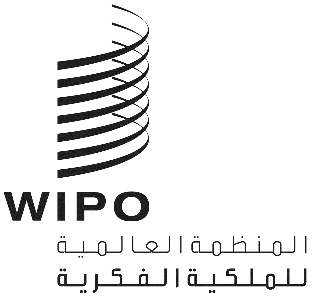 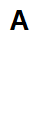 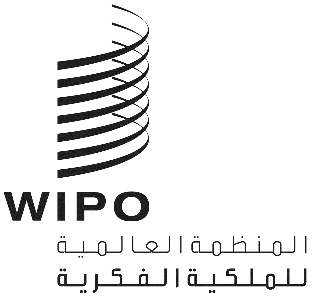 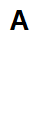 A/63/2الأصل: بالإنكليزيةالتاريخ: 30 سبتمبر 2022جمعيات الدول الأعضاء في الويبوسلسلة الاجتماعات الثالثة والستونجنيف، من 14 إلى 22 يوليو 2022قائمة الوثائقمن إعداد الأمانةالبند 1 من جدول الأعمال		افتتاح الدوراتA/63/INF/1 Rev. (معلومات عامة)البند 2 من جدول الأعمال		اعتماد جدول الأعمالA/63/1 (جدول الأعمال الموحّد)A/63/2 (قائمة الوثائق)البند 3 من جدول الأعمال	تقرير المدير العام إلى جمعيات الويبو الخطاب متاح على موقع الويبو الإلكتروني.البند 4 من جدول الأعمال	بيانات عامةالبيانات العامة المُقدّمة من الوفود متاحة على موقع الويبو الإلكتروني.البند 5 من جدول الأعمال		انتخاب أعضاء المكتبA/63/INF/2 (أعضاء المكتب)البند 6 من جدول الأعمال		قبول المراقبينA/63/3 Rev. (قبول المراقبين)البند 7 من جدول الأعمال	مشروعات جداول أعمال الدورات العادية لعام 2023A/63/4 (مشروعات جداول أعمال دورات عام 2023 العادية للجمعية العامة للويبو ومؤتمر الويبو وجمعية اتحاد باريس وجمعية اتحاد برن)البند 8 من جدول الأعمال		الدورة الانتخابية الجديدة لأعضاء مكاتب جمعيات الويبو وهيئاتها الأخرىA/63/5 Rev. (الدورة الانتخابية الجديدة لأعضاء مكاتب جمعيات الويبو وهيئاتها الأخرى)البند 9 من جدول الأعمال	تقارير من لجان الويبوWO/GA/55/1 (تقرير عن اللجنة الدائمة المعنية بحق المؤلف والحقوق المجاورة)WO/GA/55/2 (تقرير عن اللجنة الدائمة المعنية بقانون البراءات)WO/GA/55/3 (تقرير عن اللجنة الدائمة المعنية بقانون العلامات التجارية والتصاميم الصناعية والمؤشرات الجغرافية)WO/GA/55/3 Corr. (تقرير عن اللجنة الدائمة المعنية بقانون العلامات التجارية والتصاميم الصناعية والمؤشرات الجغرافية)WO/GA/55/4 (مسائل تتعلق بالدعوة إلى عقد مؤتمر دبلوماسي لاعتماد معاهدة بشأن قانون التصاميم)WO/GA/55/5 (تقرير عن اللجنة المعنية بالتنمية والملكية الفكرية واستعراض تنفيذ توصيات أجندة التنمية)WO/GA/55/6 (تقرير عن اللجنة الحكومية الدولية المعنية بالملكية الفكرية والموارد الوراثية والمعارف التقليدية والفوكلور)WO/GA/55/7 (تقرير عن اللجنة المعنية بمعايير الويبو)WO/GA/55/11 (اقتراح للسير قدما بجدول أعمال الويبو المعياري بخصوص موضوعي الموارد الوراثية المرتبطة بالمعارف التقليدية، ومعاهدة قانون التصاميم)البند 10 من جدول الأعمال	تقارير عن التدقيق والرقابةWO/GA/55/8 (تقرير لجنة الويبو الاستشارية المستقلة للرقابة)A/63/6 (تقرير المدقق الخارجي)WO/GA/55/9 (التقرير السنوي لمدير شعبة الرقابة الداخلية)A/63/7 (قائمة القرارات التي اعتمدتها لجنة البرنامج والميزانية)البند 11 من جدول الأعمال	تقرير عن لجنة البرنامج والميزانيةA/63/7 (قائمة القرارات التي اعتمدتها لجنة البرنامج والميزانية)البند 12 من جدول الأعمال	تقارير عن شؤون الموظفينWO/CC/81/INF/1 (التقرير السنوي عن الموارد البشرية)WO/CC/81/INF/2 (التقرير السنوي لمكتب الأخلاقيات)WO/CC/81/3 (لجنة المعاشات التقاعدية لموظفي الويبو)البند 13 من جدول الأعمال	تعديلات على نظام الموظفين ولائحتهWO/CC/81/2 (تعديلات على نظام الموظفين ولائحته)البند 14 من جدول الأعمال	مركز الويبو للتحكيم والوساطة، بما في ذلك أسماء حقول الإنترنتWO/GA/55/10 (مركز الويبو للتحكيم والوساطة، بما في ذلك أسماء الحقول على الإنترنت)البند 15 من جدول الأعمال	نظام مدريدMM/A/56/1 (التعديلات المقترح إدخالها على اللائحة التنفيذية لبروتوكول اتفاق مدريد بشأن التسجيل الدولي للعلامات)البند 16 من جدول الأعمال	نظام لاهايH/A/42/1 (التعديلات المقترح إدخالها على اللائحة التنفيذية المشتركة لوثيقة 1999 ووثيقة 1960 لاتفاق لاهاي)البند 17 من جدول الأعمال	نظام لشبونةLI/A/39/1 (التعديلات المقترح إدخالها على اللائحة التنفيذية المشتركة لاتفاق لشبونة ووثيقة جنيف لاتفاق لشبونة)البند 18 من جدول الأعمال	جمعية اتحاد بودابستBP/A/39/1 (الاستمارات بموجب معاهدة بودابست)البند 19 من جدول الأعمال	المساعدة والدعم لقطاع الابتكار والإبداع ونظام الملكية الفكرية لأوكرانياA/63/8 (اقتراح بشأن المساعدة والدعم لقطاع الابتكار والإبداع ونظام الملكية الفكرية لأوكرانيا)البند 20 من جدول الأعمال	اعتماد التقريرA/63/9 (التقرير الموجز)A/63/10 (التقرير العام - الجمعيات)WO/GA/55/12 (التقرير – الجمعية العامة للويبو)WO/CC/81/4 (التقرير – لجنة الويبو للتنسيق)MM/A/56/2 (التقرير – جمعية اتحاد مدريد)H/A/42/2 (التقرير – جمعية اتحاد لاهاي)LI/A/39/2 (التقرير – جمعية اتحاد لشبونة)BP/A/39/2 (التقرير – جمعية اتحاد بودابست)رموز وثائق مختلفة* (تقارير الجمعيات والهيئات الأخرى المنعقدة رسميًا - انظر القائمة الواردة في الفقرة 1 من الوثيقة A/63/10).البند 21 من جدول الأعمال	اختتام الدورات 	لا شيء.قائمة الوثائق بحسب الرقم التسلسليالرقم التسلسلي	عنوان الوثيقةA/63/INF/1 Rev.	معلومات عامةA/63/INF/2	أعضاء المكتبA/63/INF/3	حالات الانضمام إلى المعاهدات التي تديرها الويبو ومسائل الإصلاح الدستوريA/63/INF/4	وضع تسديد الاشتراكات في 30 يونيو 2022A/63/INF/5	قائمة مؤقتة بالمشاركينA/63/1	جدول الأعمال الموحّدA/63/2	قائمة الوثائقA/63/3 Rev.	قبول المراقبينA/63/4	مشروعات جداول أعمال دورات عام 2023 العادية للجمعية العامة للويبو ومؤتمر الويبو وجمعية اتحاد باريس وجمعية اتحاد برنA/63/5 Rev.	الدورة الانتخابية الجديدة لأعضاء مكاتب جمعيات الويبو وهيئاتها الأخرىA/63/6	تقرير المدقق الخارجيA/63/7	قائمة القرارات التي اعتمدتها لجنة البرنامج والميزانيةA/63/8	اقتراح بشأن المساعدة والدعم لقطاع الابتكار والإبداع ونظام الملكية الفكرية لأوكرانياA/63/9	التقرير الموجزA/63/10	التقرير العامWO/GA/55/1	تقرير عن اللجنة الدائمة المعنية بحق المؤلف والحقوق المجاورةWO/GA/55/2	تقرير عن اللجنة الدائمة المعنية بقانون البراءاتWO/GA/55/3	تقرير عن اللجنة الدائمة المعنية بقانون العلامات التجارية والتصاميم الصناعية والمؤشرات الجغرافيةWO/GA/55/3 Corr.	تقرير عن اللجنة الدائمة المعنية بقانون العلامات التجارية والتصاميم الصناعية والمؤشرات الجغرافيةWO/GA/55/4	مسائل تتعلق بالدعوة إلى عقد مؤتمر دبلوماسي لاعتماد معاهدة بشأن قانون التصاميمWO/GA/55/5	تقرير عن اللجنة المعنية بالتنمية والملكية الفكرية واستعراض تنفيذ توصيات أجندة التنميةWO/GA/55/6	تقرير عن اللجنة الحكومية الدولية المعنية بالملكية الفكرية والموارد الوراثية والمعارف التقليدية والفولكلورWO/GA/55/7	تقرير عن اللجنة المعنية بمعايير الويبوWO/GA/55/8	تقرير لجنة الويبو الاستشارية المستقلة للرقابةالرقم التسلسلي	عنوان الوثيقة3WO/GA/55/9	التقرير الس	نوي لمدير شعبة الرقابة الداخليةWO/GA/55/10	مركز الويبو للتحكيم والوساطة، بما في ذلك أسماء الحقول على الإنترنتWO/GA/55/11	اقتراح للسير قدما بجدول أعمال الويبو المعياري بخصوص موضوعي الموارد الوراثية المرتبطة بالمعارف التقليدية، ومعاهدة قانون التصاميمWO/GA/55/12	التقريرWO/CC/81/INF/1	التقرير السنوي عن الموارد البشريةWO/CC/81/INF/2	التقرير السنوي لمكتب الأخلاقياتWO/CC/81/1	(رمز مُلغى)WO/CC/81/2	تعديلات على نظام الموظفين ولائحته WO/CC/81/3	لجنة المعاشات التقاعدية لموظفي الويبوWO/CC/81/4	التقريرMM/A/56/1	التعديلات المقترح إدخالها على اللائحة التنفيذية لبروتوكول اتفاق مدريد بشأن التسجيل الدولي للعلاماتMM/A/56/1/INF/1	فائض اتحاد مدريد للثنائيتين 2018/19 و2020/21MM/A/56/2	التقريرH/A/42/1	التعديلات المقترح إدخالها على اللائحة التنفيذية المشتركة لوثيقة 1999 ووثيقة 1960 لاتفاق لاهايH/A/42/2	التقريرLI/A/39/1	التعديلات المقترح إدخالها على اللائحة التنفيذية المشتركة لاتفاق لشبونة ووثيقة جنيف لاتفاق لشبونةLI/A/39/2	التقريرBP/A/39/1	الاستمارات بموجب معاهدة بودابستBP/A/39/2	التقريرMVT/A/7/INF/1	تقرير عن اتحاد الكتب الميسّرةرموز وثائق مختلفة	(تقارير الجمعيات والهيئات الأخرى المنعقدة رسميًا - انظر القائمة الواردة في الفقرة 1 من الوثيقة A/63/10).[نهاية الوثيقة]